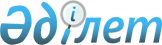 О районном бюджете на 2017-2019 годы
					
			С истёкшим сроком
			
			
		
					Решение Сарыагашского районного маслихата Южно-Казахстанской области от 23 декабря 2016 года № 8-72-VI. Зарегистрировано Департаментом юстиции Южно-Казахстанской области 5 января 2017 года № 3951. Срок действия решения - до 1 января 2018 года
      В соответствии с пунктом 2 статьи 9, пунктом 2 статьи 75 Бюджетного кодекса Республики Казахстан от 4 декабря 2008 года, подпунктом 1) пункта 1 статьи 6 Закона Республики Казахстан от 23 января 2001 года "О местном государственном управлении и самоуправлении в Республике Казахстан" и решением Южно-Казахстанского областного маслихата от 9 декабря 2016 года № 8/74-VI "Об областном бюджете на 2017-2019 годы", зарегистрированного в Реестре государственной регистрации нормативных правовых актов за № 3919, Сарыагашский районный маслихат РЕШИЛ:
      1. Утвердить районный бюджет Сарыагашского района на 2017-2019 годы согласно приложениям 1, 2 и 3 соответственно, в том числе на 2017 год в следующих объемах:
      1) доходы – 52 115 943 тысяч тенге, в том числе по:
      налоговым поступлениям – 3 919 638 тысяч тенге;
      неналоговым поступлениям – 81 900 тысяч тенге;
      поступлениям от продажи основного капитала – 83 344 тысяч тенге;
      поступлениям трансфертов – 48 031 061 тысяч тенге;
      2) затраты – 52 277 044 тысяч тенге;
      3) чистое бюджетное кредитование – 126 290 тысяч тенге, в том числе:
      бюджетные кредиты – 153 158 тысяч тенге;
      погашение бюджетных кредитов – 26 868 тысяч тенге;
      4) сальдо по операциям с финансовыми активами – 0, в том числе:
      приобретение финансовых активов – 0;
      поступление от продажи финансовых активов государства – 0;
      5) дефицит бюджета – - 287 391 тысяч тенге;
      6) финансирование дефицита бюджета – 287 391 тысяч тенге, в том числе:
      поступление займов – 153 158 тысяч тенге;
      погашение займов – 26 868 тысяч тенге;
      используемые остатки бюджетных средств – 161 101 тысяч тенге.
      Сноска. Пункт 1 - в редакции решения Сарыагашского районного маслихата Южно-Казахстанской области от 14.12.2017 № 17-177-VI (вводится в действие с 01.01.2017).


      2. Установить на 2017 год норматив распределения индивидуального подоходного налога 50 процентов и социального налога в размере 50 процентов в областной бюджет.
      3. Установить объем бюджетных субвенций, передаваемых из областного бюджета в бюджет района на 2017 год в сумме 27 895 515 тысяч тенге.
      4. Утвердить резерв местного исполнительного органа района на 2017 год в сумме 74 607 тысяч тенге.
      5. Утвердить перечень бюджетных программ развития, направленных в 2017 году на реализацию бюджетных инвестиционных проектов (программ) и на формирование или увеличение уставного капитала юридических лиц, в разрезе бюджетных программ согласно 4 приложения.
      6. Утвердить перечень местных бюджетных программ, не подлежащих секвестру в процессе исполнения местных бюджетов на 2017 год согласно 5 приложения.
      7. Утвердить перечень бюджетных программ города районного значения, поселка и сельского округа на 2017 год согласно 6 приложения.
      8. Утвердить распределение трансфертов органам местного самоуправления между городами районного значения, селами, поселками, сельскими округами на 2017 год согласно 7 приложения.
      9. В соответсвии с пунктом 9 статьи 139 Трудового кодекса Республики Казахстан от 23 ноября 2015 года установить на 2017 год повышенные на двадцать пять процентов должностные оклады и тарифные ставки специалистам в области социального обеспечения, образования, культуры, спорта и ветеринарии, являющимся гражданскими служащими и работающим в сельской местности в организациях, финансируемых из районного бюджета, по сравнению с окладами и ставками гражданских служащих, занимающихся этими видами деятельности в городских условиях.
      10. Настоящее решение вводится в действие с 1 января 2017 года. Районный бюджет на 2017 год
      Сноска. Приложение 1 - в редакции решения Сарыагашского районного маслихата Южно-Казахстанской области от 14.12.2017 № 17-177-VI (вводится в действие с 01.01.2017). Районный бюджет на 2018 год
      Сноска. Приложение 2 - в редакции решения Сарыагашского районного маслихата Южно-Казахстанской области от 14.12.2017 № 17-177-VI (вводится в действие с 01.01.2017). Районный бюджет на 2019 год
      Сноска. Приложение 3 - в редакции решения Сарыагашского районного маслихата Южно-Казахстанской области от 18.04.2017 № 11-120-VI (вводится в действие с 01.01.2017). Перечень бюджетных программ развития, направленных в 2017 году на реализацию бюджетных инвестиционных проектов (программ) и на формирование или увеличение уставного капитала юридических лиц, в разрезе бюджетных программ Перечень местных бюджетных программ, не подлежащих секвестру в процессе исполнения местных бюджетов на 2017 год Перечень бюджетных программ города районного значения, поселка и сельского округа на 2017 год.
      Сноска. Приложение 6 - в редакции решения Сарыагашского районного маслихата Южно-Казахстанской области от 14.12.2017 № 17-177-VI (вводится в действие с 01.01.2017). Распределение трансфертов органам местного самоуправления между городами районного значения, селами, поселками, сельскими округами на 2017 год
      Сноска. Приложение 7 - в редакции решения Сарыагашского районного маслихата Южно-Казахстанской области от 22.11.2017 № 16-174-VI (вводится в действие с 01.01.2017).
					© 2012. РГП на ПХВ «Институт законодательства и правовой информации Республики Казахстан» Министерства юстиции Республики Казахстан
				
      Председатель сессии

      районного маслихата

Р. Дуйсенов

      Секретарь районного

      маслихата

Ж. Сүлейменов
Приложение 1 к решению
Сарыагашского районного маслихата
от 23 декабря 2016 года № 8-72-VI
Категория
Категория
Категория
Категория
сумма, тысяч тенге
Класс
Класс
Класс
сумма, тысяч тенге
Подкласс
Подкласс
сумма, тысяч тенге
Наименование
сумма, тысяч тенге
1. Доходы
52 115 943
1
Налоговые поступления
3 919 638
01
Подоходный налог
1 062 773
2
Индивидуальный подоходный налог
1 062 773
03
Социальный налог
745 900
1
Социальный налог
745 900
04
Hалоги на собственность
1 831 667
1
Hалоги на имущество
1 449 540
3
Земельный налог
35 207
4
Hалог на транспортные средства
340 320
5
Единый земельный налог
6 600
05
Внутренние налоги на товары, работы и услуги
237 645
2
Акцизы
167 445
3
Поступления за использование природных и других ресурсов
11 404
4
Сборы за ведение предпринимательской и профессиональной деятельности
57 625
5
Налог на игорный бизнес
1 171
07
Прочие налоги
1 353
1
Прочие налоги
1 353
08
Обязательные платежи, взимаемые за совершение юридически значимых действий и (или) выдачу документов уполномоченными на то государственными органами или должностными лицами
40 300
1
Государственная пошлина
40 300
2
Неналоговые поступления
81 900
01
Доходы от государственной собственности
53 625
1
Поступления части чистого дохода государственных предприятий
5 075
5
Доходы от аренды имущества, находящегося в государственной собственности
8 365
7
Вознаграждения по кредитам, выданным из государственного бюджета
31
9
Прочие доходы от государственной собственности
40 154
04
Штрафы, пени, санкции, взыскания, налагаемые государственными учреждениями, финансируемыми из государственного бюджета, а также содержащимися и финансируемыми из бюджета (сметы расходов) Национального Банка Республики Казахстан
1 629
1
Штрафы, пени, санкции, взыскания, налагаемые государственными учреждениями, финансируемыми из государственного бюджета, а также содержащимися и финансируемыми из бюджета (сметы расходов) Национального Банка Республики Казахстан, за исключением поступлений от организаций нефтяного сектора
1 629
06
Прочие неналоговые поступления
26 646
1
Прочие неналоговые поступления
26 646
3
Поступления от продажи основного капитала
83 344
01
Продажа государственного имущества, закрепленного за государственными учреждениями
8 440
1
Продажа государственного имущества, закрепленного за государственными учреждениями
8 440
03
Продажа земли и нематериальных активов
74 904
1
Продажа земли
74 904
4
Поступления трансфертов 
48 031 061
02
Трансферты из вышестоящих органов государственного управления
48 031 061
2
Трансферты из областного бюджета
48 031 061
Функциональная группа
Функциональная группа
Функциональная группа
Функциональная группа
Функциональная группа
сумма, тысяч тенге
Функциональная подгруппа
Функциональная подгруппа
Функциональная подгруппа
Функциональная подгруппа
сумма, тысяч тенге
Администратор бюджетных программ
Администратор бюджетных программ
Администратор бюджетных программ
сумма, тысяч тенге
Программа
Программа
сумма, тысяч тенге
Наименование
сумма, тысяч тенге
2. Затраты
52 277 044
01
Государственные услуги общего характера
1 002 913
1
Представительные, исполнительные и другие органы, выполняющие общие функции государственного управления
943 844
112
Аппарат маслихата района (города областного значения)
19 807
001
Услуги по обеспечению деятельности маслихата района (города областного значения)
19 348
003
Капитальные расходы государственного органа 
459
122
Аппарат акима района (города областного значения)
223 612
001
Услуги по обеспечению деятельности акима района (города областного значения)
133 064
003
Капитальные расходы государственного органа 
90 548
123
Аппарат акима района в городе, города районного значения, поселка, села, сельского округа
700 425
001
Услуги по обеспечению деятельности акима района в городе, города районного значения, поселка, села, сельского округа
623 082
022
Капитальные расходы государственного органа
77 343
2
Финансовая деятельность
2 044
459
Отдел экономики и финансов района (города областного значения)
2 044
010
Приватизация, управление коммунальным имуществом, постприватизационная деятельность и регулирование споров, связанных с этим
2 044
5
Планирование и статистическая деятельность
2 000
459
Отдел экономики и финансов района (города областного значения)
2 000
061
Экспертиза и оценка документации по вопросам бюджетных инвестиций и государственно-частного партнерства, в том числе концессии
2 000
9
Прочие государственные услуги общего характера
55 025
459
Отдел экономики и финансов района (города областного значения)
55 025
001
Услуги по реализации государственной политики в области формирования и развития экономической политики, государственного планирования, исполнения бюджета и управления коммунальной собственностью района (города областного значения)
51 648
015
Капитальные расходы государственного органа 
3 377
02
Оборона
23 613
1
Военные нужды
18 056
122
Аппарат акима района (города областного значения)
18 056
005
Мероприятия в рамках исполнения всеобщей воинской обязанности
18 056
2
Организация работы по чрезвычайным ситуациям
5 557
122
Аппарат акима района (города областного значения)
5 557
006
Предупреждение и ликвидация чрезвычайных ситуаций масштаба района (города областного значения)
4 625
007
Мероприятия по профилактике и тушению степных пожаров районного (городского) масштаба, а также пожаров в населенных пунктах, в которых не созданы органы государственной противопожарной службы
932
03
Общественный порядок, безопасность, правовая, судебная, уголовно-исполнительная деятельность
64 440
9
Прочие услуги в области общественного порядка и безопасности
64 440
485
Отдел пассажирского транспорта и автомобильных дорог района (города областного значения)
64 440
021
Обеспечение безопасности дорожного движения в населенных пунктах
64 440
04
Образование
33 973 465
1
Дошкольное воспитание и обучение
6 506 333
123
Аппарат акима района в городе, города районного значения, поселка, села, сельского округа
6 237 269
004
Обеспечение деятельности организаций дошкольного воспитания и обучения
16 764
041
Реализация государственного образовательного заказа в дошкольных организациях образования
6 220 505
464
Отдел образования района (города областного значения)
252 071
009
Обеспечение деятельности организаций дошкольного воспитания и обучения
50 258
040
Реализация государственного образовательного заказа в дошкольных организациях образования
201 813
467
Отдел строительства района (города областного значения)
16 993
037
Строительство и реконструкция объектов образования
16 993
2
Начальное, основное среднее и общее среднее образование
25 725 618
123
Аппарат акима района в городе, города районного значения, поселка, села, сельского округа
36 778
005
Организация бесплатного подвоза учащихся до школы и обратно в сельской местности
36 778
464
Отдел образования района (города областного значения)
16 251 368
003
Общеобразовательное обучение
16 073 835
006
Дополнительное образование для детей
177 533
467
Отдел строительства района (города областного значения)
9 437 472
024
Строительство и реконструкция объектов начального, основного среднего и общего среднего образования
9 437 472
9
Прочие услуги в области образования
1 741 514
464
Отдел образования района (города областного значения)
1 741 514
001
Услуги по реализации государственной политики на местном уровне в области образования 
13 885
005
Приобретение и доставка учебников, учебно-методических комплексов для государственных учреждений образования района (города областного значения)
581 736
015
Ежемесячная выплата денежных средств опекунам (попечителям) на содержание ребенка-сироты (детей-сирот), и ребенка (детей), оставшегося без попечения родителей
51 585
022
Выплата единовременных денежных средств казахстанским гражданам, усыновившим (удочерившим) ребенка (детей)-сироту и ребенка (детей), оставшегося без попечения родителей
171
067
Капитальные расходы подведомственных государственных учреждений и организаций
1 094 137
06
Социальная помощь и социальное обеспечение
4 763 201
1
Социальное обеспечение
3 534 795
451
Отдел занятости и социальных программ района (города областного значения)
3 527 523
005
Государственная адресная социальная помощь
18 710
016
Государственные пособия на детей до 18 лет
1 242 188
025
Внедрение обусловленной денежной помощи по проекту Өрлеу
2 266 625
464
Отдел образования района (города областного значения)
7 272
030
Содержание ребенка (детей), переданного патронатным воспитателям
7 272
2
Социальная помощь
1 113 650
451
Отдел занятости и социальных программ района (города областного значения)
1 113 650
002
Программа занятости
558 916
004
Оказание социальной помощи на приобретение топлива специалистам здравоохранения, образования, социального обеспечения, культуры, спорта и ветеринарии в сельской местности в соответствии с законодательством Республики Казахстан
34 396
006
Оказание жилищной помощи 
164
007
Социальная помощь отдельным категориям нуждающихся граждан по решениям местных представительных органов
109 537
010
Материальное обеспечение детей-инвалидов, воспитывающихся и обучающихся на дому
15 085
014
Оказание социальной помощи нуждающимся гражданам на дому
115 429
017
Обеспечение нуждающихся инвалидов обязательными гигиеническими средствами и предоставление услуг специалистами жестового языка, индивидуальными помощниками в соответствии с индивидуальной программой реабилитации инвалида
216 824
023
Обеспечение деятельности центров занятости населения
63 299
9
Прочие услуги в области социальной помощи и социального обеспечения
114 756
451
Отдел занятости и социальных программ района (города областного значения)
114 756
001
Услуги по реализации государственной политики на местном уровне в области обеспечения занятости и реализации социальных программ для населения
63 202
011
Оплата услуг по зачислению, выплате и доставке пособий и других социальных выплат
44 674
021
Капитальные расходы государственного органа 
3 030
067
Капитальные расходы подведомственных государственных учреждений и организаций
3 850
7
Жилищно-коммунальное хозяйство
3 265 210
1
Жилищное хозяйство
210 024
463
Отдел земельных отношений района (города областного значения)
55 153
016
Изъятие земельных участков для государственных нужд
55 153
467
Отдел строительства района (города областного значения)
42 639
003
Проектирование и (или) строительство, реконструкция жилья коммунального жилищного фонда
42 639
497
Отдел жилищно-коммунального хозяйства района (города областного значения)
112 232
001
Услуги по реализации государственной политики на местном уровне в области жилищно-коммунального хозяйства
71 609
005
Организация сохранения государственного жилищного фонда
29 423
049
Проведение энергетического аудита многоквартирных жилых домов
11 200
2
Коммунальное хозяйство
2 167 297
467
Отдел строительства района (города областного значения)
90 675
007
Развитие благоустройства городов и населенных пунктов
90 675
497
Отдел жилищно-коммунального хозяйства района (города областного значения)
2 076 622
018
Развитие благоустройства городов и населенных пунктов
455 703
028
Развитие коммунального хозяйства
1 481 748
058
Развитие системы водоснабжения и водоотведения в сельских населенных пунктах
139 171
3
Благоустройство населенных пунктов
887 889
123
Аппарат акима района в городе, города районного значения, поселка, села, сельского округа
223 458
008
Освещение улиц населенных пунктов
31 931
009
Обеспечение санитарии населенных пунктов
20 084
011
Благоустройство и озеленение населенных пунктов
171 443
497
Отдел жилищно-коммунального хозяйства района (города областного значения)
664 431
025
Освещение улиц в населенных пунктах
44 917
030
Обеспечение санитарии населенных пунктов
27 008
035
Благоустройство и озеленение населенных пунктов
592 506
8
Культура, спорт, туризм и информационное пространство
1 316 343
1
Деятельность в области культуры
493 810
455
Отдел культуры и развития языков района (города областного значения)
278 188
003
Поддержка культурно-досуговой работы
278 188
467
Отдел строительства района (города областного значения)
215 622
011
Развитие объектов культуры
215 622
2
Спорт
485 153
465
Отдел физической культуры и спорта района (города областного значения)
475 736
001
Услуги по реализации государственной политики на местном уровне в сфере физической культуры и спорта
11 487
004
Капитальные расходы государственного органа
439
005
Развитие массового спорта и национальных видов спорта
426 567
006
Проведение спортивных соревнований на районном (города областного значения) уровне
8 033
007
Подготовка и участие членов сборных команд района (города областного значения) по различным видам спорта на областных спортивных соревнованиях
7 279
032
Капитальные расходы подведомственных государственных учреждений и организаций
21 931
467
Отдел строительства района (города областного значения)
9 417
008
Развитие объектов спорта
9 417
3
Информационное пространство
220 902
455
Отдел культуры и развития языков района (города областного значения)
180 432
006
Функционирование районных (городских) библиотек
164 657
007
Развитие государственного языка и других языков народа Казахстана
15 775
456
Отдел внутренней политики района (города областного значения)
40 470
002
Услуги по проведению государственной информационной политики
40 470
9
Прочие услуги по организации культуры, спорта, туризма и информационного пространства
116 478
455
Отдел культуры и развития языков района (города областного значения)
38 225
001
Услуги по реализации государственной политики на местном уровне в области развития языков и культуры
13 943
010
Капитальные расходы государственного органа 
773
032
Капитальные расходы подведомственных государственных учреждений и организаций
23 509
456
Отдел внутренней политики района (города областного значения)
78 253
001
Услуги по реализации государственной политики на местном уровне в области информации, укрепления государственности и формирования социального оптимизма граждан
34 373
003
Реализация мероприятий в сфере молодежной политики
40 555
006
Капитальные расходы государственного органа 
1 205
032
Капитальные расходы подведомственных государственных учреждений и организаций
2 120
9
Топливно-энергетический комплекс и недропользование
5 186 449
1
Топливо и энергетика
2 265 468
497
Отдел жилищно-коммунального хозяйства района (города областного значения)
2 265 468
009
Развитие теплоэнергетической системы
2 265 468
9
Прочие услуги в области топливно-энергетического комплекса и недропользования
2 920 981
467
Отдел строительства района (города областного значения)
2 568
036
Развитие газотранспортной системы 
2 568
497
Отдел жилищно-коммунального хозяйства района (города областного значения)
2 918 413
038
Развитие газотранспортной системы
2 918 413
10
Сельское, водное, лесное, рыбное хозяйство, особо охраняемые природные территории, охрана окружающей среды и животного мира, земельные отношения
523 227
1
Сельское хозяйство
472 967
462
Отдел сельского хозяйства района (города областного значения)
104 995
001
Услуги по реализации государственной политики на местном уровне в сфере сельского хозяйства
103 847
006
Капитальные расходы государственного органа 
1 148
473
Отдел ветеринарии района (города областного значения)
367 972
001
Услуги по реализации государственной политики на местном уровне в сфере ветеринарии
23 828
003
Капитальные расходы государственного органа 
1 197
006
Организация санитарного убоя больных животных
800
007
Организация отлова и уничтожения бродячих собак и кошек
12 600
008
Возмещение владельцам стоимости изымаемых и уничтожаемых больных животных, продуктов и сырья животного происхождения
3 319
009
Проведение ветеринарных мероприятий по энзоотическим болезням животных
46 735
010
Проведение мероприятий по идентификации сельскохозяйственных животных
2 100
011
Проведение противоэпизоотических мероприятий
277 393
6
Земельные отношения
5 296
463
Отдел земельных отношений района (города областного значения)
5 296
001
Услуги по реализации государственной политики в области регулирования земельных отношений на территории района (города областного значения)
4 796
007
 Капитальные расходы государственного органа 
500
9
Прочие услуги в области сельского, водного, лесного, рыбного хозяйства, охраны окружающей среды и земельных отношений
44 964
459
Отдел экономики и финансов района (города областного значения)
44 964
099
Реализация мер по оказанию социальной поддержки специалистов
44 964
11
Промышленность, архитектурная, градостроительная и строительная деятельность
217 074
2
Архитектурная, градостроительная и строительная деятельность
217 074
467
Отдел строительства района (города областного значения)
32 941
001
Услуги по реализации государственной политики на местном уровне в области строительства
30 653
017
Капитальные расходы государственного органа 
2 288
468
Отдел архитектуры и градостроительства района (города областного значения)
184 133
001
Услуги по реализации государственной политики в области архитектуры и градостроительства на местном уровне 
13 943
003
Разработка схем градостроительного развития территории района и генеральных планов населенных пунктов
170 076
004
Капитальные расходы государственного органа 
114
12
Транспорт и коммуникации
957 957
1
Автомобильный транспорт
941 719
485
Отдел пассажирского транспорта и автомобильных дорог района (города областного значения)
941 719
023
Обеспечение функционирования автомобильных дорог
27 979
045
Капитальный и средний ремонт автомобильных дорог районного значения и улиц населенных пунктов
913 740
9
Прочие услуги в сфере транспорта и коммуникаций
16 238
485
Отдел пассажирского транспорта и автомобильных дорог района (города областного значения)
16 238
001
Услуги по реализации государственной политики на местном уровне в области пассажирского транспорта и автомобильных дорог
15 981
003
Капитальные расходы государственного органа
257
13
Прочие
411 552
3
Поддержка предпринимательской деятельности и защита конкуренции
27 695
469
Отдел предпринимательства района (города областного значения)
27 695
001
Услуги по реализации государственной политики на местном уровне в области развития предпринимательства
26 340
004
Капитальные расходы государственного органа 
1 355
9
Прочие
383 857
459
Отдел экономики и финансов района (города областного значения)
20 491
012
Резерв местного исполнительного органа района (города областного значения) 
20 491
497
Отдел жилищно-коммунального хозяйства района (города областного значения)
363 366
043
Реализация мер по содействию экономическому развитию регионов в рамках Программы "Развитие регионов"
227 609
065
Формирование или увеличение уставного капитала юридических лиц
135 757
14
Обслуживание долга
24
1
Обслуживание долга
24
459
Отдел экономики и финансов района (города областного значения)
24
021
Обслуживание долга местных исполнительных органов по выплате вознаграждений и иных платежей по займам из областного бюджета
24
15
Трансферты
571 576
1
Трансферты
571 576
459
Отдел экономики и финансов района (города областного значения)
571 576
006
Возврат неиспользованных (недоиспользованных) целевых трансфертов
31 457
024
Целевые текущие трансферты в вышестоящие бюджеты в связи с передачей функций государственных органов из нижестоящего уровня государственного управления в вышестоящий
75 295
049
Возврат трансфертов общего характера в случаях, предусмотренных бюджетным законодательством 
25 636
051
Трансферты органам местного самоуправления
439 181
054
Возврат сумм неиспользованных (недоиспользованных) целевых трансфертов, выделенных из республиканского бюджета за счет целевого трансферта из Национального фонда Республики Казахстан 
7
3. Чистое бюджетное кредитование 
126 290
Бюджетные кредиты 
153 158
10
Сельское, водное, лесное, рыбное хозяйство, особо охраняемые природные территории, охрана окружающей среды и животного мира, земельные отношения
153 158
9
Прочие услуги в области сельского, водного, лесного, рыбного хозяйства, охраны окружающей среды и земельных отношений
153 158
459
Отдел экономики и финансов района (города областного значения)
153 158
018
Бюджетные кредиты для реализации мер социальной поддержки специалистов
153 158
Категория
Категория
Категория
Категория
сумма, тысяч тенге
Класс
Класс
Класс
сумма, тысяч тенге
Подкласс
Подкласс
сумма, тысяч тенге
Наименование
сумма, тысяч тенге
5
Погашение бюджетных кредитов
26 868
01
Погашение бюджетных кредитов
26 868
1
Погашение бюджетных кредитов, выданных из государственного бюджета
26 868
4. Сальдо по операциям с финансовыми активами
0
приобретение финансовых активов
0
поступления от продажи финансовых активов государства
0
5. Дефицит бюджета
-287 391
6. Финансирование дефицита бюджета
287 391
Поступления займов
153 158
7
Поступления займов
153 158
01
Внутренние государственные займы
153 158
2
Договоры займа
153 158
16
Погашение займов
26 868
1
Погашение займов
26 868
459
Отдел экономики и финансов района (города областного значения)
26 868
005
Погашение долга местного исполнительного органа перед вышестоящим бюджетом
26 868
Категория
Категория
Категория
Категория
сумма, тысяч тенге
Класс
Класс
Класс
сумма, тысяч тенге
Подкласс
Подкласс
сумма, тысяч тенге
Наименование
сумма, тысяч тенге
8
Используемые остатки бюджетных средств
161 101
01
Остатки бюджетных средств
161 101
1
Свободные остатки бюджетных средств
161 101Приложение 2 к решению
Сарыагашского районного маслихата
от 23 декабря 2016 года № 8-72-VI
Категория
Категория
Категория
Категория
сумма, тысяч тенге
Класс
Класс
Класс
сумма, тысяч тенге
Подкласс
Подкласс
сумма, тысяч тенге
Наименование
сумма, тысяч тенге
1. Доходы
57 503 838
1
Налоговые поступления
3 863 278
01
Подоходный налог
851 700
2
Индивидуальный подоходный налог
851 700
03
Социальный налог
691 625
1
Социальный налог
691 625
04
Hалоги на собственность
2 094 208
1
Hалоги на имущество
1 777 534
3
Земельный налог
44 796
4
Hалог на транспортные средства
265 193
5
Единый земельный налог
6 685
05
Внутренние налоги на товары, работы и услуги
200 263
2
Акцизы
119 327
3
Поступления за использование природных и других ресурсов
12 097
4
Сборы за ведение предпринимательской и профессиональной деятельности
67 586
5
Налог на игорный бизнес
1 253
08
Обязательные платежи, взимаемые за совершение юридически значимых действий и (или) выдачу документов уполномоченными на то государственными органами или должностными лицами
25 482
1
Государственная пошлина
25 482
2
Неналоговые поступления
43 552
01
Доходы от государственной собственности
2 262
5
Доходы от аренды имущества, находящегося в государственной собственности
2 262
06
Прочие неналоговые поступления
41 290
1
Прочие неналоговые поступления
41 290
3
Поступления от продажи основного капитала
20 000
03
Продажа земли и нематериальных активов
20 000
1
Продажа земли
20 000
4
Поступления трансфертов 
53 577 008
02
Трансферты из вышестоящих органов государственного управления
53 577 008
2
Трансферты из областного бюджета
53 577 008
Функциональная группа
Функциональная группа
Функциональная группа
Функциональная группа
Функциональная группа
сумма, тысяч тенге
Функциональная подгруппа
Функциональная подгруппа
Функциональная подгруппа
Функциональная подгруппа
сумма, тысяч тенге
Администратор бюджетных программ
Администратор бюджетных программ
Администратор бюджетных программ
сумма, тысяч тенге
Программа
Программа
сумма, тысяч тенге
Наименование
сумма, тысяч тенге
2. Затраты
57 503 838
01
Государственные услуги общего характера
915 949
1
Представительные, исполнительные и другие органы, выполняющие общие функции государственного управления
851 623
112
Аппарат маслихата района (города областного значения)
18 528
001
Услуги по обеспечению деятельности маслихата района (города областного значения)
18 528
122
Аппарат акима района (города областного значения)
134 189
001
Услуги по обеспечению деятельности акима района (города областного значения)
134 189
123
Аппарат акима района в городе, города районного значения, поселка, села, сельского округа
698 906
001
Услуги по обеспечению деятельности акима района в городе, города районного значения, поселка, села, сельского округа
698 906
2
Финансовая деятельность
7 210
459
Отдел экономики и финансов района (города областного значения)
7 210
003
Проведение оценки имущества в целях налогообложения
5 000
010
Приватизация, управление коммунальным имуществом, постприватизационная деятельность и регулирование споров, связанных с этим
2 210
9
Прочие государственные услуги общего характера
57 116
459
Отдел экономики и финансов района (города областного значения)
47 116
001
Услуги по реализации государственной политики в области формирования и развития экономической политики, государственного планирования, исполнения бюджета и управления коммунальной собственностью района (города областного значения)
46 906
015
Капитальные расходы государственного органа 
210
467
Отдел строительства района (города областного значения)
10 000
040
Развитие объектов государственных органов
10 000
02
Оборона
229 228
1
Военные нужды
17 377
122
Аппарат акима района (города областного значения)
17 377
005
Мероприятия в рамках исполнения всеобщей воинской обязанности
17 377
2
Организация работы по чрезвычайным ситуациям
211 851
122
Аппарат акима района (города областного значения)
211 851
006
Предупреждение и ликвидация чрезвычайных ситуаций масштаба района (города областного значения)
211 851
03
Общественный порядок, безопасность, правовая, судебная, уголовно-исполнительная деятельность
6 000
9
Прочие услуги в области общественного порядка и безопасности
6 000
485
Отдел пассажирского транспорта и автомобильных дорог района (города областного значения)
6 000
021
Обеспечение безопасности дорожного движения в населенных пунктах
6 000
04
Образование
30 810 066
1
Дошкольное воспитание и обучение
5 608 332
123
Аппарат акима района в городе, города районного значения, поселка, села, сельского округа
5 274 534
041
Реализация государственного образовательного заказа в дошкольных организациях образования
5 274 534
464
Отдел образования района (города областного значения)
313 798
009
Обеспечение деятельности организаций дошкольного воспитания и обучения
51 760
040
Реализация государственного образовательного заказа в дошкольных организациях образования
262 038
467
Отдел строительства района (города областного значения)
20 000
037
Строительство и реконструкция объектов образования
20 000
2
Начальное, основное среднее и общее среднее образование
23 047 696
464
Отдел образования района (города областного значения)
18 285 147
003
Общеобразовательное обучение
18 129 239
006
Дополнительное образование для детей
155 908
467
Отдел строительства района (города областного значения)
4 762 549
024
Строительство и реконструкция объектов начального, основного среднего и общего среднего образования
4 762 549
9
Прочие услуги в области образования
2 154 038
464
Отдел образования района (города областного значения)
2 154 038
001
Услуги по реализации государственной политики на местном уровне в области образования 
16 067
005
Приобретение и доставка учебников, учебно-методических комплексов для государственных учреждений образования района (города областного значения)
523 522
015
Ежемесячная выплата денежных средств опекунам (попечителям) на содержание ребенка-сироты (детей-сирот), и ребенка (детей), оставшегося без попечения родителей
56 480
022
Выплата единовременных денежных средств казахстанским гражданам, усыновившим (удочерившим) ребенка (детей)-сироту и ребенка (детей), оставшегося без попечения родителей
1 275
067
Капитальные расходы подведомственных государственных учреждений и организаций
1 556 694
06
Социальная помощь и социальное обеспечение
1 835 891
1
Социальное обеспечение
1 263 061
451
Отдел занятости и социальных программ района (города областного значения)
1 244 540
025
Внедрение обусловленной денежной помощи по проекту Өрлеу
1 244 540
464
Отдел образования района (города областного значения)
18 521
030
Содержание ребенка (детей), переданного патронатным воспитателям
18 521
2
Социальная помощь
502 629
451
Отдел занятости и социальных программ района (города областного значения)
502 629
002
Программа занятости
70 274
004
Оказание социальной помощи на приобретение топлива специалистам здравоохранения, образования, социального обеспечения, культуры, спорта и ветеринарии в сельской местности в соответствии с законодательством Республики Казахстан
37 396
006
Оказание жилищной помощи 
7 383
007
Социальная помощь отдельным категориям нуждающихся граждан по решениям местных представительных органов
76 936
010
Материальное обеспечение детей-инвалидов, воспитывающихся и обучающихся на дому
16 040
014
Оказание социальной помощи нуждающимся гражданам на дому
127 784
017
Обеспечение нуждающихся инвалидов обязательными гигиеническими средствами и предоставление услуг специалистами жестового языка, индивидуальными помощниками в соответствии с индивидуальной программой реабилитации инвалида
100 858
023
Обеспечение деятельности центров занятости населения
65 958
9
Прочие услуги в области социальной помощи и социального обеспечения
70 201
451
Отдел занятости и социальных программ района (города областного значения)
70 201
001
Услуги по реализации государственной политики на местном уровне в области обеспечения занятости и реализации социальных программ для населения
59 501
011
Оплата услуг по зачислению, выплате и доставке пособий и других социальных выплат
10 700
7
Жилищно-коммунальное хозяйство
17 089 190
1
Жилищное хозяйство
42 161
467
Отдел строительства района (города областного значения)
10 000
003
Проектирование, строительство и (или) приобретение жилья коммунального жилищного фонда 
10 000
497
Отдел жилищно-коммунального хозяйства района (города областного значения)
32 161
001
Услуги по реализации государственной политики на местном уровне в области жилищно-коммунального хозяйства
21 971
033
Проектирование, развитие и (или) обустройство инженерно-коммуникационной инфраструктуры
10 190
2
Коммунальное хозяйство
16 168 996
497
Отдел жилищно-коммунального хозяйства района (города областного значения)
16 168 996
018
Развитие благоустройства городов и населенных пунктов
91 687
028
Развитие коммунального хозяйства
9 689 454
058
Развитие системы водоснабжения и водоотведения в сельских населенных пунктах
6 387 855
3
Благоустройство населенных пунктов
878 033
497
Отдел жилищно-коммунального хозяйства района (города областного значения)
878 033
030
Обеспечение санитарии населенных пунктов
52 008
035
Благоустройство и озеленение населенных пунктов
826 025
8
Культура, спорт, туризм и информационное пространство
1 028 175
1
Деятельность в области культуры
328 300
455
Отдел культуры и развития языков района (города областного значения)
288 300
003
Поддержка культурно-досуговой работы
288 300
467
Отдел строительства района (города областного значения)
40 000
011
Развитие объектов культуры
40 000
2
Спорт
400 452
465
Отдел физической культуры и спорта района (города областного значения)
380 452
001
Услуги по реализации государственной политики на местном уровне в сфере физической культуры и спорта
11 328
005
Развитие массового спорта и национальных видов спорта 
357 824
006
Проведение спортивных соревнований на районном (города областного значения) уровне
6 000
007
Подготовка и участие членов сборных команд района (города областного значения) по различным видам спорта на областных спортивных соревнованиях
5 300
467
Отдел строительства района (города областного значения)
20 000
008
Развитие объектов спорта
20 000
3
Информационное пространство
222 430
455
Отдел культуры и развития языков района (города областного значения)
183 040
006
Функционирование районных (городских) библиотек
172 592
007
Развитие государственного языка и других языков народа Казахстана
10 448
456
Отдел внутренней политики района (города областного значения)
39 390
002
Услуги по проведению государственной информационной политики
39 390
9
Прочие услуги по организации культуры, спорта, туризма и информационного пространства
76 993
455
Отдел культуры и развития языков района (города областного значения)
9 074
001
Услуги по реализации государственной политики на местном уровне в области развития языков и культуры
9 074
456
Отдел внутренней политики района (города областного значения)
67 919
001
Услуги по реализации государственной политики на местном уровне в области информации, укрепления государственности и формирования социального оптимизма граждан
29 359
003
Реализация мероприятий в сфере молодежной политики
38 560
9
Топливно-энергетический комплекс и недропользование
3 551 624
9
Прочие услуги в области топливно-энергетического комплекса и недропользования
3 551 624
497
Отдел жилищно-коммунального хозяйства района (города областного значения)
3 551 624
038
Развитие газотранспортной системы
3 551 624
10
Сельское, водное, лесное, рыбное хозяйство, особо охраняемые природные территории, охрана окружающей среды и животного мира, земельные отношения
477 024
1
Сельское хозяйство
445 127
473
Отдел ветеринарии района (города областного значения)
404 595
001
Услуги по реализации государственной политики на местном уровне в сфере ветеринарии
23 873
007
Организация отлова и уничтожения бродячих собак и кошек
9 100
008
Возмещение владельцам стоимости изымаемых и уничтожаемых больных животных, продуктов и сырья животного происхождения
12 268
009
Проведение ветеринарных мероприятий по энзоотическим болезням животных
48 955
011
Проведение противоэпизоотических мероприятий
310 399
477
Отдел сельского хозяйства и земельных отношений района (города областного значения) 
40 532
001
Услуги по реализации государственной политики на местном уровне в сфере сельского хозяйства и земельных отношений
40 532
9
Прочие услуги в области сельского, водного, лесного, рыбного хозяйства, охраны окружающей среды и земельных отношений
31 897
459
Отдел экономики и финансов района (города областного значения)
31 897
099
Реализация мер по оказанию социальной поддержки специалистов
31 897
11
Промышленность, архитектурная, градостроительная и строительная деятельность
33 296
2
Архитектурная, градостроительная и строительная деятельность
33 296
467
Отдел строительства района (города областного значения)
20 594
001
Услуги по реализации государственной политики на местном уровне в области строительства
20 594
468
Отдел архитектуры и градостроительства района (города областного значения)
12 702
001
Услуги по реализации государственной политики в области архитектуры и градостроительства на местном уровне 
12 702
12
Транспорт и коммуникации
713 947
1
Автомобильный транспорт
699 607
485
Отдел пассажирского транспорта и автомобильных дорог района (города областного значения)
699 607
045
Капитальный и средний ремонт автомобильных дорог районного значения и улиц населенных пунктов
699 607
9
Прочие услуги в сфере транспорта и коммуникаций
14 340
485
Отдел пассажирского транспорта и автомобильных дорог района (города областного значения)
14 340
001
Услуги по реализации государственной политики на местном уровне в области пассажирского транспорта и автомобильных дорог
14 340
13
Прочие
364 564
3
Поддержка предпринимательской деятельности и защита конкуренции
22 106
469
Отдел предпринимательства района (города областного значения)
22 106
001
Услуги по реализации государственной политики на местном уровне в области развития предпринимательства
22 106
9
Прочие
342 458
459
Отдел экономики и финансов района (города областного значения)
78 525
012
Резерв местного исполнительного органа района (города областного значения) 
78 525
497
Отдел жилищно-коммунального хозяйства района (города областного значения)
263 933
043
Реализация мер по содействию экономическому развитию регионов в рамках Программы "Развитие регионов"
263 933
14
Обслуживание долга
44
1
Обслуживание долга
44
459
Отдел экономики и финансов района (города областного значения)
44
021
Обслуживание долга местных исполнительных органов по выплате вознаграждений и иных платежей по займам из областного бюджета
44
15
Трансферты
448 840
1
Трансферты
448 840
459
Отдел экономики и финансов района (города областного значения)
448 840
051
Трансферты органам местного самоуправления
448 840
3. Чистое бюджетное кредитование 
-34 751
Бюджетные кредиты 
0
Категория
Категория
Категория
Категория
сумма, тысяч тенге
Класс
Класс
Класс
сумма, тысяч тенге
Подкласс
Подкласс
сумма, тысяч тенге
Наименование
сумма, тысяч тенге
5
Погашение бюджетных кредитов
34 751
01
Погашение бюджетных кредитов
34 751
1
Погашение бюджетных кредитов, выданных из государственного бюджета
34 751
4. Сальдо по операциям с финансовыми активами
0
приобретение финансовых активов
0
поступления от продажи финансовых активов государства
0
5. Дефицит бюджета
34 751
6. Финансирование дефицита бюджета
-34 751
Поступления займов
0
16
Погашение займов
34 751
1
Погашение займов
34 751
459
Отдел экономики и финансов района (города областного значения)
34 751
005
Погашение долга местного исполнительного органа перед вышестоящим бюджетом
34 751Приложение 3 к решению
Сарыагашского районного маслихата
от 23 декабря 2016 года № 8-72-VI
Категория
Категория
Категория
Категория
сумма, тысяч тенге
Класс
Класс
Класс
сумма, тысяч тенге
Подкласс
Подкласс
сумма, тысяч тенге
Наименование
сумма, тысяч тенге
1. Доходы
54 366 005
1
Налоговые поступления
4 042 059
01
Подоходный налог
855 803
2
Индивидуальный подоходный налог
855 803
03
Социальный налог
707 133
1
Социальный налог
707 133
04
Hалоги на собственность
2 238 179
1
Hалоги на имущество
1 901 734
3
Земельный налог
45 536
4
Hалог на транспортные средства
283 756
5
Единый земельный налог
7 153
05
Внутренние налоги на товары, работы и услуги
213 678
2
Акцизы
127 676
3
Поступления за использование природных и других ресурсов
12 344
4
Сборы за ведение предпринимательской и профессиональной деятельности
72 317
5
Налог на игорный бизнес
1 341
08
Обязательные платежи, взимаемые за совершение юридически значимых действий и (или) выдачу документов уполномоченными на то государственными органами или должностными лицами
27 266
1
Государственная пошлина
27 266
2
Неналоговые поступления
46 601
01
Доходы от государственной собственности
2 421
5
Доходы от аренды имущества, находящегося в государственной собственности
2 421
06
Прочие неналоговые поступления
44 180
1
Прочие неналоговые поступления
44 180
3
Поступления от продажи основного капитала
20 000
03
Продажа земли и нематериальных активов
20 000
1
Продажа земли
20 000
4
Поступления трансфертов 
50 257 345
02
Трансферты из вышестоящих органов государственного управления
50 257 345
2
Трансферты из областного бюджета
50 257 345
Функциональная группа
Функциональная группа
Функциональная группа
Функциональная группа
Функциональная группа
сумма, тысяч тенге
Функциональная подгруппа
Функциональная подгруппа
Функциональная подгруппа
Функциональная подгруппа
сумма, тысяч тенге
Администратор бюджетных программ
Администратор бюджетных программ
Администратор бюджетных программ
сумма, тысяч тенге
Программа
Программа
сумма, тысяч тенге
Наименование
сумма, тысяч тенге
2. Затраты
54 366 005
01
Государственные услуги общего характера
910 868
1
Представительные, исполнительные и другие органы, выполняющие общие функции государственного управления
856 542
112
Аппарат маслихата района (города областного значения)
18 643
001
Услуги по обеспечению деятельности маслихата района (города областного значения)
18 643
122
Аппарат акима района (города областного значения)
134 902
001
Услуги по обеспечению деятельности акима района (города областного значения)
134 902
123
Аппарат акима района в городе, города районного значения, поселка, села, сельского округа
702 997
001
Услуги по обеспечению деятельности акима района в городе, города районного значения, поселка, села, сельского округа
702 997
2
Финансовая деятельность
7 210
459
Отдел экономики и финансов района (города областного значения)
7 210
003
Проведение оценки имущества в целях налогообложения
5 000
010
Приватизация, управление коммунальным имуществом, постприватизационная деятельность и регулирование споров, связанных с этим
2 210
9
Прочие государственные услуги общего характера
47 116
459
Отдел экономики и финансов района (города областного значения)
47 116
001
Услуги по реализации государственной политики в области формирования и развития экономической политики, государственного планирования, исполнения бюджета и управления коммунальной собственностью района (города областного значения)
46 906
015
Капитальные расходы государственного органа 
210
02
Оборона
118 554
1
Военные нужды
17 893
122
Аппарат акима района (города областного значения)
17 893
005
Мероприятия в рамках исполнения всеобщей воинской обязанности
17 893
2
Организация работы по чрезвычайным ситуациям
100 661
122
Аппарат акима района (города областного значения)
100 661
006
Предупреждение и ликвидация чрезвычайных ситуаций масштаба района (города областного значения)
100 661
03
Общественный порядок, безопасность, правовая, судебная, уголовно-исполнительная деятельность
6 000
9
Прочие услуги в области общественного порядка и безопасности
6 000
485
Отдел пассажирского транспорта и автомобильных дорог района (города областного значения)
6 000
021
Обеспечение безопасности дорожного движения в населенных пунктах
6 000
04
Образование
29 336 761
1
Дошкольное воспитание и обучение
5 589 816
123
Аппарат акима района в городе, города районного значения, поселка, села, сельского округа
5 274 779
041
Реализация государственного образовательного заказа в дошкольных организациях образования
5 274 779
464
Отдел образования района (города областного значения)
315 037
009
Обеспечение деятельности организаций дошкольного воспитания и обучения
51 998
040
Реализация государственного образовательного заказа в дошкольных организациях образования
263 039
2
Начальное, основное среднее и общее среднее образование
21 141 591
464
Отдел образования района (города областного значения)
18 742 150
003
Общеобразовательное обучение
18 585 989
006
Дополнительное образование для детей
156 161
467
Отдел строительства района (города областного значения)
2 399 441
024
Строительство и реконструкция объектов начального, основного среднего и общего среднего образования
2 399 441
9
Прочие услуги в области образования
2 605 354
464
Отдел образования района (города областного значения)
2 605 354
001
Услуги по реализации государственной политики на местном уровне в области образования 
16 179
005
Приобретение и доставка учебников, учебно-методических комплексов для государственных учреждений образования района (города областного значения)
584 065
015
Ежемесячная выплата денежных средств опекунам (попечителям) на содержание ребенка-сироты (детей-сирот), и ребенка (детей), оставшегося без попечения родителей
58 688
022
Выплата единовременных денежных средств казахстанским гражданам, усыновившим (удочерившим) ребенка (детей)-сироту и ребенка (детей), оставшегося без попечения родителей
1 754
067
Капитальные расходы подведомственных государственных учреждений и организаций
1 944 668
06
Социальная помощь и социальное обеспечение
1 821 133
1
Социальное обеспечение
1 262 263
451
Отдел занятости и социальных программ района (города областного значения)
1 244 540
025
Внедрение обусловленной денежной помощи по проекту Өрлеу
1 244 540
464
Отдел образования района (города областного значения)
17 723
030
Содержание ребенка (детей), переданного патронатным воспитателям
17 723
2
Социальная помощь
488 286
451
Отдел занятости и социальных программ района (города областного значения)
488 286
002
Программа занятости
70 274
004
Оказание социальной помощи на приобретение топлива специалистам здравоохранения, образования, социального обеспечения, культуры, спорта и ветеринарии в сельской местности в соответствии с законодательством Республики Казахстан
37 396
006
Оказание жилищной помощи 
7 383
007
Социальная помощь отдельным категориям нуждающихся граждан по решениям местных представительных органов
76 936
010
Материальное обеспечение детей-инвалидов, воспитывающихся и обучающихся на дому
16 040
014
Оказание социальной помощи нуждающимся гражданам на дому
111 472
017
Обеспечение нуждающихся инвалидов обязательными гигиеническими средствами и предоставление услуг специалистами жестового языка, индивидуальными помощниками в соответствии с индивидуальной программой реабилитации инвалида
100 858
023
Обеспечение деятельности центров занятости населения
67 927
9
Прочие услуги в области социальной помощи и социального обеспечения
70 584
451
Отдел занятости и социальных программ района (города областного значения)
70 584
001
Услуги по реализации государственной политики на местном уровне в области обеспечения занятости и реализации социальных программ для населения
59 884
011
Оплата услуг по зачислению, выплате и доставке пособий и других социальных выплат
10 700
7
Жилищно-коммунальное хозяйство
14 635 874
1
Жилищное хозяйство
22 140
497
Отдел жилищно-коммунального хозяйства района (города областного значения)
22 140
001
Услуги по реализации государственной политики на местном уровне в области жилищно-коммунального хозяйства
22 140
2
Коммунальное хозяйство
13 664 723
497
Отдел жилищно-коммунального хозяйства района (города областного значения)
13 664 723
018
Развитие благоустройства городов и населенных пунктов
1 128 271
028
Развитие коммунального хозяйства
7 950 400
029
Развитие системы водоснабжения и водоотведения
850 000
058
Развитие системы водоснабжения и водоотведения в сельских населенных пунктах
3 736 052
3
Благоустройство населенных пунктов
949 011
497
Отдел жилищно-коммунального хозяйства района (города областного значения)
949 011
030
Обеспечение санитарии населенных пунктов
52 008
035
Благоустройство и озеленение населенных пунктов
897 003
8
Культура, спорт, туризм и информационное пространство
974 507
1
Деятельность в области культуры
290 469
455
Отдел культуры и развития языков района (города областного значения)
290 469
003
Поддержка культурно-досуговой работы
290 469
2
Спорт
382 817
465
Отдел физической культуры и спорта района (города областного значения)
382 817
001
Услуги по реализации государственной политики на местном уровне в сфере физической культуры и спорта
11 402
005
Развитие массового спорта и национальных видов спорта 
360 115
006
Проведение спортивных соревнований на районном (города областного значения) уровне
6 000
007
Подготовка и участие членов сборных команд района (города областного значения) по различным видам спорта на областных спортивных соревнованиях
5 300
3
Информационное пространство
223 807
455
Отдел культуры и развития языков района (города областного значения)
184 417
006
Функционирование районных (городских) библиотек
173 911
007
Развитие государственного языка и других языков народа Казахстана
10 506
456
Отдел внутренней политики района (города областного значения)
39 390
002
Услуги по проведению государственной информационной политики
39 390
9
Прочие услуги по организации культуры, спорта, туризма и информационного пространства
77 414
455
Отдел культуры и развития языков района (города областного значения)
9 131
001
Услуги по реализации государственной политики на местном уровне в области развития языков и культуры
9 131
456
Отдел внутренней политики района (города областного значения)
68 283
001
Услуги по реализации государственной политики на местном уровне в области информации, укрепления государственности и формирования социального оптимизма граждан
29 479
003
Реализация мероприятий в сфере молодежной политики
38 804
9
Топливно-энергетический комплекс и недропользование
4 441 077
9
Прочие услуги в области топливно-энергетического комплекса и недропользования
4 441 077
497
Отдел жилищно-коммунального хозяйства района (города областного значения)
4 441 077
038
Развитие газотранспортной системы
4 441 077
10
Сельское, водное, лесное, рыбное хозяйство, особо охраняемые природные территории, охрана окружающей среды и животного мира, земельные отношения
519 336
1
Сельское хозяйство
176 426
459
Отдел экономики и финансов района (города областного значения)
37 222
099
Реализация мер по оказанию социальной поддержки специалистов
37 222
473
Отдел ветеринарии района (города областного значения)
98 405
001
Услуги по реализации государственной политики на местном уровне в сфере ветеринарии
24 022
007
Организация отлова и уничтожения бродячих собак и кошек
9 100
008
Возмещение владельцам стоимости изымаемых и уничтожаемых больных животных, продуктов и сырья животного происхождения
12 268
009
Проведение ветеринарных мероприятий по энзоотическим болезням животных
53 015
477
Отдел сельского хозяйства и земельных отношений района (города областного значения) 
40 799
001
Услуги по реализации государственной политики на местном уровне в сфере сельского хозяйства и земельных отношений
40 799
9
Прочие услуги в области сельского, водного, лесного, рыбного хозяйства, охраны окружающей среды и земельных отношений
342 910
473
Отдел ветеринарии района (города областного значения)
342 910
011
Проведение противоэпизоотических мероприятий
342 910
11
Промышленность, архитектурная, градостроительная и строительная деятельность
33 529
2
Архитектурная, градостроительная и строительная деятельность
33 529
467
Отдел строительства района (города областного значения)
20 740
001
Услуги по реализации государственной политики на местном уровне в области строительства
20 740
468
Отдел архитектуры и градостроительства района (города областного значения)
12 789
001
Услуги по реализации государственной политики в области архитектуры и градостроительства на местном уровне 
12 789
12
Транспорт и коммуникации
725 643
1
Автомобильный транспорт
711 208
485
Отдел пассажирского транспорта и автомобильных дорог района (города областного значения)
711 208
045
Капитальный и средний ремонт автомобильных дорог районного значения и улиц населенных пунктов
711 208
9
Прочие услуги в сфере транспорта и коммуникаций
14 435
485
Отдел пассажирского транспорта и автомобильных дорог района (города областного значения)
14 435
001
Услуги по реализации государственной политики на местном уровне в области пассажирского транспорта и автомобильных дорог
14 435
13
Прочие
368 691
3
Поддержка предпринимательской деятельности и защита конкуренции
22 252
469
Отдел предпринимательства района (города областного значения)
22 252
001
Услуги по реализации государственной политики на местном уровне в области развития предпринимательства
22 252
9
Прочие
346 439
459
Отдел экономики и финансов района (города областного значения)
82 506
012
Резерв местного исполнительного органа района (города областного значения) 
82 506
497
Отдел жилищно-коммунального хозяйства района (города областного значения)
263 933
043
Реализация мер по содействию экономическому развитию регионов в рамках Программы "Развитие регионов"
263 933
14
Обслуживание долга
21
1
Обслуживание долга
21
459
Отдел экономики и финансов района (города областного значения)
21
021
Обслуживание долга местных исполнительных органов по выплате вознаграждений и иных платежей по займам из областного бюджета
21
15
Трансферты
474 011
1
Трансферты
474 011
459
Отдел экономики и финансов района (города областного значения)
474 011
051
Трансферты органам местного самоуправления
474 011
3. Чистое бюджетное кредитование 
-9 951
Бюджетные кредиты 
0
Категория
Категория
Категория
Категория
сумма, тысяч тенге
Класс
Класс
Класс
сумма, тысяч тенге
Подкласс
Подкласс
сумма, тысяч тенге
Наименование
сумма, тысяч тенге
5
Погашение бюджетных кредитов
9 951
01
Погашение бюджетных кредитов
9 951
1
Погашение бюджетных кредитов, выданных из государственного бюджета
9 951
4. Сальдо по операциям с финансовыми активами
0
приобретение финансовых активов
0
поступления от продажи финансовых активов государства
0
5. Дефицит бюджета
9 951
6. Финансирование дефицита бюджета
-9 951
Поступления займов
0
16
Погашение займов
9 951
1
Погашение займов
9 951
459
Отдел экономики и финансов района (города областного значения)
9 951
005
Погашение долга местного исполнительного органа перед вышестоящим бюджетом
9 951Приложение 4 к решению
Сарыагашского районного маслихата
от 23 декабря 2016 года № 8-72-VI
Функциональная группа
Функциональная группа
Функциональная группа
Функциональная группа
Функциональная группа
Функциональная подгруппа
Функциональная подгруппа
Функциональная подгруппа
Функциональная подгруппа
Администратор бюджетных программ
Администратор бюджетных программ
Администратор бюджетных программ
Программа
Программа
Наименование
04
Образование
9
Прочие услуги в области образования
467
Отдел строительства района (города областного значения)
037
Строительство и реконструкция объектов образования
024
Строительство и реконструкция объектов начального, основного среднего и общего среднего образования
7
Жилищно-коммунальное хозяйство
1
Жилищное хозяйство
467
Отдел строительства района (города областного значения)
003
Проектирование и (или) строительство, реконструкция жилья коммунального жилищного фонда
497
Отдел жилищно-коммунального хозяйства района (города областного значения)
033
Проектирование, развитие и (или) обустройство инженерно-коммуникационной инфраструктуры
2
Коммунальное хозяйство
497
Отдел жилищно-коммунального хозяйства района (города областного значения)
018
Развитие благоустройства городов и населенных пунктов
028
Развитие коммунального хозяйства
058
Развитие системы водоснабжения и водоотведения в сельских населенных пунктах
8
Культура, спорт, туризм и информационное пространство
1
Деятельность в области культуры
467
Отдел строительства района (города областного значения)
011
Развитие объектов культуры
2
Спорт
467
Отдел строительства района (города областного значения)
008
Развитие объектов спорта 
9
Топливно-энергетический комплекс и недропользование
9
Прочие услуги в области топливно-энергетического комплекса и недропользования
497
Отдел жилищно-коммунального хозяйства района (города областного значения)
038
Развитие газотранспортной системыПриложение 5 к решению
Сарыагашского районного маслихата
от 23 декабря 2016 года № 8-72-VI
Функциональная группа
Функциональная группа
Функциональная группа
Функциональная группа
Функциональная группа
Функциональная подгруппа
Функциональная подгруппа
Функциональная подгруппа
Функциональная подгруппа
Администратор бюджетных программ
Администратор бюджетных программ
Администратор бюджетных программ
Программа
Программа
Наименование
04
Образование
2
Начальное, основное среднее и общее среднее образование
464
Отдел образования района (города областного значения)
003
Общеобразовательное обучениеПриложение 6 к решению
Сарыагашского районного маслихата
от 23 декабря 2016 года № 8-72-VI
Функциональная группа
Функциональная группа
Функциональная группа
Функциональная группа
Функциональная группа
сумма, тысяч тенге
Функциональная подгруппа
Функциональная подгруппа
Функциональная подгруппа
Функциональная подгруппа
сумма, тысяч тенге
Администратор бюджетных программ
Администратор бюджетных программ
Администратор бюджетных программ
сумма, тысяч тенге
Программа
Программа
сумма, тысяч тенге
Наименование
сумма, тысяч тенге
Аппарат акима Жемистинского сельского округа
116 511
01
Государственные услуги общего характера
19 853
1
Представительные, исполнительные и другие органы, выполняющие общие функции государственного управления
19 853
123
Аппарат акима района в городе, города районного значения, поселка, села, сельского округа
19 853
001
Услуги по обеспечению деятельности акима района в городе, города районного значения, поселка, села, сельского округа
19 038
022
Капитальные расходы государственного органа
815
04
Образование
93 791
1
Дошкольное воспитание и обучение
93 791
123
Аппарат акима района в городе, города районного значения, поселка, села, сельского округа
93 791
004
Обеспечение деятельности организаций дошкольного воспитания и обучения
480
041
Реализация государственного образовательного заказа в дошкольных организациях образования
93 311
7
Жилищно-коммунальное хозяйство
2 867
3
Благоустройство населенных пунктов
2 867
123
Аппарат акима района в городе, города районного значения, поселка, села, сельского округа
2 867
008
Освещение улиц населенных пунктов
2 867
Аппарат акима Кызылжарского сельского округа
236 475
01
Государственные услуги общего характера
20 947
1
Представительные, исполнительные и другие органы, выполняющие общие функции государственного управления
20 947
123
Аппарат акима района в городе, города районного значения, поселка, села, сельского округа
20 947
001
Услуги по обеспечению деятельности акима района в городе, города районного значения, поселка, села, сельского округа
20 105
022
Капитальные расходы государственного органа
842
04
Образование
215 528
1
Дошкольное воспитание и обучение
215 528
123
Аппарат акима района в городе, города районного значения, поселка, села, сельского округа
215 528
004
Обеспечение деятельности организаций дошкольного воспитания и обучения
480
041
Реализация государственного образовательного заказа в дошкольных организациях образования
215 048
Аппарат акима Дарбазинского сельского округа
102 131
01
Государственные услуги общего характера
44 460
1
Представительные, исполнительные и другие органы, выполняющие общие функции государственного управления
44 460
123
Аппарат акима района в городе, города районного значения, поселка, села, сельского округа
44 460
001
Услуги по обеспечению деятельности акима района в городе, города районного значения, поселка, села, сельского округа
18 856
022
Капитальные расходы государственного органа
25 604
04
Образование
56 058
1
Дошкольное воспитание и обучение
54 817
123
Аппарат акима района в городе, города районного значения, поселка, села, сельского округа
54 817
041
Реализация государственного образовательного заказа в дошкольных организациях образования
54 817
2
Начальное, основное среднее и общее среднее образование
1 241
123
Аппарат акима района в городе, города районного значения, поселка, села, сельского округа
1 241
005
Организация бесплатного подвоза учащихся до школы и обратно в сельской местности
1 241
7
Жилищно-коммунальное хозяйство
1 613
3
Благоустройство населенных пунктов
1 613
123
Аппарат акима района в городе, города районного значения, поселка, села, сельского округа
1 613
008
Освещение улиц населенных пунктов
1 213
009
Обеспечение санитарии населенных пунктов
200
011
Благоустройство и озеленение населенных пунктов
200
Аппарат акима Жибекжолинского сельского округа
344 402
01
Государственные услуги общего характера
28 387
1
Представительные, исполнительные и другие органы, выполняющие общие функции государственного управления
28 387
123
Аппарат акима района в городе, города районного значения, поселка, села, сельского округа
28 387
001
Услуги по обеспечению деятельности акима района в городе, города районного значения, поселка, села, сельского округа
27 697
022
Капитальные расходы государственного органа
690
04
Образование
316 015
1
Дошкольное воспитание и обучение
316 015
123
Аппарат акима района в городе, города районного значения, поселка, села, сельского округа
316 015
041
Реализация государственного образовательного заказа в дошкольных организациях образования
316 015
Аппарат акима Куркелесского сельского округа
835 069
01
Государственные услуги общего характера
33 378
1
Представительные, исполнительные и другие органы, выполняющие общие функции государственного управления
33 378
123
Аппарат акима района в городе, города районного значения, поселка, села, сельского округа
33 378
001
Услуги по обеспечению деятельности акима района в городе, города районного значения, поселка, села, сельского округа
32 713
022
Капитальные расходы государственного органа
665
04
Образование
801 691
1
Дошкольное воспитание и обучение
801 691
123
Аппарат акима района в городе, города районного значения, поселка, села, сельского округа
801 691
004
Обеспечение деятельности организаций дошкольного воспитания и обучения
2 147
041
Реализация государственного образовательного заказа в дошкольных организациях образования
799 544
Аппарат акима Дербисекского сельского округа
354 663
01
Государственные услуги общего характера
21 937
1
Представительные, исполнительные и другие органы, выполняющие общие функции государственного управления
21 937
123
Аппарат акима района в городе, города районного значения, поселка, села, сельского округа
21 937
001
Услуги по обеспечению деятельности акима района в городе, города районного значения, поселка, села, сельского округа
21 222
022
Капитальные расходы государственного органа
715
04
Образование
332 726
1
Дошкольное воспитание и обучение
332 726
123
Аппарат акима района в городе, города районного значения, поселка, села, сельского округа
332 726
041
Реализация государственного образовательного заказа в дошкольных организациях образования
332 726
Аппарат акима Акжарского сельского округа
156 666
01
Государственные услуги общего характера
22 228
1
Представительные, исполнительные и другие органы, выполняющие общие функции государственного управления
22 228
123
Аппарат акима района в городе, города районного значения, поселка, села, сельского округа
22 228
001
Услуги по обеспечению деятельности акима района в городе, города районного значения, поселка, села, сельского округа
21 558
022
Капитальные расходы государственного органа
670
04
Образование
133 098
1
Дошкольное воспитание и обучение
133 098
123
Аппарат акима района в городе, города районного значения, поселка, села, сельского округа
133 098
004
Обеспечение деятельности организаций дошкольного воспитания и обучения
420
041
Реализация государственного образовательного заказа в дошкольных организациях образования
132 678
7
Жилищно-коммунальное хозяйство
1 340
3
Благоустройство населенных пунктов
1 340
123
Аппарат акима района в городе, города районного значения, поселка, села, сельского округа
1 340
008
Освещение улиц населенных пунктов
1 340
Аппарат акима Капланбекского сельского округа
449 547
01
Государственные услуги общего характера
28 940
1
Представительные, исполнительные и другие органы, выполняющие общие функции государственного управления
28 940
123
Аппарат акима района в городе, города районного значения, поселка, села, сельского округа
28 940
001
Услуги по обеспечению деятельности акима района в городе, города районного значения, поселка, села, сельского округа
28 273
022
Капитальные расходы государственного органа
667
04
Образование
420 607
1
Дошкольное воспитание и обучение
420 607
123
Аппарат акима района в городе, города районного значения, поселка, села, сельского округа
420 607
004
Обеспечение деятельности организаций дошкольного воспитания и обучения
960
041
Реализация государственного образовательного заказа в дошкольных организациях образования
419 647
Аппарат акима Тегисшилского сельского округа
170 973
01
Государственные услуги общего характера
21 948
1
Представительные, исполнительные и другие органы, выполняющие общие функции государственного управления
21 948
123
Аппарат акима района в городе, города районного значения, поселка, села, сельского округа
21 948
001
Услуги по обеспечению деятельности акима района в городе, города районного значения, поселка, села, сельского округа
21 258
022
Капитальные расходы государственного органа
690
04
Образование
147 966
1
Дошкольное воспитание и обучение
147 248
123
Аппарат акима района в городе, города районного значения, поселка, села, сельского округа
147 248
041
Реализация государственного образовательного заказа в дошкольных организациях образования
147 248
2
Начальное, основное среднее и общее среднее образование
718
123
Аппарат акима района в городе, города районного значения, поселка, села, сельского округа
718
005
Организация бесплатного подвоза учащихся до школы и обратно в сельской местности
718
7
Жилищно-коммунальное хозяйство
1 059
3
Благоустройство населенных пунктов
1 059
123
Аппарат акима района в городе, города районного значения, поселка, села, сельского округа
1 059
008
Освещение улиц населенных пунктов
349
011
Благоустройство и озеленение населенных пунктов
710
Аппарат акима Жилгинского сельского округа
164 726
01
Государственные услуги общего характера
21 892
1
Представительные, исполнительные и другие органы, выполняющие общие функции государственного управления
21 892
123
Аппарат акима района в городе, города районного значения, поселка, села, сельского округа
21 892
001
Услуги по обеспечению деятельности акима района в городе, города районного значения, поселка, села, сельского округа
20 631
022
Капитальные расходы государственного органа
1 261
04
Образование
142 834
1
Дошкольное воспитание и обучение
142 834
123
Аппарат акима района в городе, города районного значения, поселка, села, сельского округа
142 834
004
Обеспечение деятельности организаций дошкольного воспитания и обучения
480
041
Реализация государственного образовательного заказа в дошкольных организациях образования
142 354
Аппарат акима поселка Коктерек
124 888
01
Государственные услуги общего характера
19 238
1
Представительные, исполнительные и другие органы, выполняющие общие функции государственного управления
19 238
123
Аппарат акима района в городе, города районного значения, поселка, села, сельского округа
19 238
001
Услуги по обеспечению деятельности акима района в городе, города районного значения, поселка, села, сельского округа
18 438
022
Капитальные расходы государственного органа
800
04
Образование
105 650
1
Дошкольное воспитание и обучение
105 650
123
Аппарат акима района в городе, города районного значения, поселка, села, сельского округа
105 650
004
Обеспечение деятельности организаций дошкольного воспитания и обучения
420
041
Реализация государственного образовательного заказа в дошкольных организациях образования
105 230
Аппарат акима Алимтауского сельского округа
31 979
01
Государственные услуги общего характера
14 581
1
Представительные, исполнительные и другие органы, выполняющие общие функции государственного управления
14 581
123
Аппарат акима района в городе, города районного значения, поселка, села, сельского округа
14 581
001
Услуги по обеспечению деятельности акима района в городе, города районного значения, поселка, села, сельского округа
13 971
022
Капитальные расходы государственного органа
610
04
Образование
17 198
1
Дошкольное воспитание и обучение
17 198
123
Аппарат акима района в городе, города районного значения, поселка, села, сельского округа
17 198
004
Обеспечение деятельности организаций дошкольного воспитания и обучения
480
041
Реализация государственного образовательного заказа в дошкольных организациях образования
16 718
7
Жилищно-коммунальное хозяйство
200
3
Благоустройство населенных пунктов
200
123
Аппарат акима района в городе, города районного значения, поселка, села, сельского округа
200
011
Благоустройство и озеленение населенных пунктов
200
Аппарат акима Жартытобинского сельского округа
411 990
01
Государственные услуги общего характера
29 850
1
Представительные, исполнительные и другие органы, выполняющие общие функции государственного управления
29 850
123
Аппарат акима района в городе, города районного значения, поселка, села, сельского округа
29 850
001
Услуги по обеспечению деятельности акима района в городе, города районного значения, поселка, села, сельского округа
29 110
022
Капитальные расходы государственного органа
740
04
Образование
382 140
1
Дошкольное воспитание и обучение
382 140
123
Аппарат акима района в городе, города районного значения, поселка, села, сельского округа
382 140
041
Реализация государственного образовательного заказа в дошкольных организациях образования
382 140
Аппарат акима Бирлесуского сельского округа
65 005
01
Государственные услуги общего характера
20 006
1
Представительные, исполнительные и другие органы, выполняющие общие функции государственного управления
20 006
123
Аппарат акима района в городе, города районного значения, поселка, села, сельского округа
20 006
001
Услуги по обеспечению деятельности акима района в городе, города районного значения, поселка, села, сельского округа
17 930
022
Капитальные расходы государственного органа
2 076
04
Образование
44 361
1
Дошкольное воспитание и обучение
43 618
123
Аппарат акима района в городе, города районного значения, поселка, села, сельского округа
43 618
004
Обеспечение деятельности организаций дошкольного воспитания и обучения
480
041
Реализация государственного образовательного заказа в дошкольных организациях образования
43 138
2
Начальное, основное среднее и общее среднее образование
743
123
Аппарат акима района в городе, города районного значения, поселка, села, сельского округа
743
005
Организация бесплатного подвоза учащихся до школы и обратно в сельской местности
743
7
Жилищно-коммунальное хозяйство
638
3
Благоустройство населенных пунктов
638
123
Аппарат акима района в городе, города районного значения, поселка, села, сельского округа
638
008
Освещение улиц населенных пунктов
338
011
Благоустройство и озеленение населенных пунктов
300
Аппарат акима Абайского сельского округа
515 958
01
Государственные услуги общего характера
36 844
1
Представительные, исполнительные и другие органы, выполняющие общие функции государственного управления
36 844
123
Аппарат акима района в городе, города районного значения, поселка, села, сельского округа
36 844
001
Услуги по обеспечению деятельности акима района в городе, города районного значения, поселка, села, сельского округа
35 929
022
Капитальные расходы государственного органа
915
04
Образование
467 114
1
Дошкольное воспитание и обучение
467 114
123
Аппарат акима района в городе, города районного значения, поселка, села, сельского округа
467 114
004
Обеспечение деятельности организаций дошкольного воспитания и обучения
2 550
041
Реализация государственного образовательного заказа в дошкольных организациях образования
464 564
7
Жилищно-коммунальное хозяйство
12 000
3
Благоустройство населенных пунктов
12 000
123
Аппарат акима района в городе, города районного значения, поселка, села, сельского округа
12 000
008
Освещение улиц населенных пунктов
12 000
Аппарат акима Учкунского сельского округа
82 280
01
Государственные услуги общего характера
24 034
1
Представительные, исполнительные и другие органы, выполняющие общие функции государственного управления
24 034
123
Аппарат акима района в городе, города районного значения, поселка, села, сельского округа
24 034
001
Услуги по обеспечению деятельности акима района в городе, города районного значения, поселка, села, сельского округа
21 959
022
Капитальные расходы государственного органа
2 075
04
Образование
57 000
1
Дошкольное воспитание и обучение
55 667
123
Аппарат акима района в городе, города районного значения, поселка, села, сельского округа
55 667
041
Реализация государственного образовательного заказа в дошкольных организациях образования
55 667
2
Начальное, основное среднее и общее среднее образование
1 333
123
Аппарат акима района в городе, города районного значения, поселка, села, сельского округа
1 333
005
Организация бесплатного подвоза учащихся до школы и обратно в сельской местности
1 333
7
Жилищно-коммунальное хозяйство
1 246
3
Благоустройство населенных пунктов
1 246
123
Аппарат акима района в городе, города районного значения, поселка, села, сельского округа
1 246
008
Освещение улиц населенных пунктов
864
009
Обеспечение санитарии населенных пунктов
202
011
Благоустройство и озеленение населенных пунктов
180
Аппарат акима Жамбылского сельского округа
36 573
01
Государственные услуги общего характера
19 195
1
Представительные, исполнительные и другие органы, выполняющие общие функции государственного управления
19 195
123
Аппарат акима района в городе, города районного значения, поселка, села, сельского округа
19 195
001
Услуги по обеспечению деятельности акима района в городе, города районного значения, поселка, села, сельского округа
18 505
022
Капитальные расходы государственного органа
690
04
Образование
17 378
1
Дошкольное воспитание и обучение
17 002
123
Аппарат акима района в городе, города районного значения, поселка, села, сельского округа
17 002
041
Реализация государственного образовательного заказа в дошкольных организациях образования
17 002
2
Начальное, основное среднее и общее среднее образование
376
123
Аппарат акима района в городе, города районного значения, поселка, села, сельского округа
376
005
Организация бесплатного подвоза учащихся до школы и обратно в сельской местности
376
Аппарат акима Бозайского сельского округа
42 232
01
Государственные услуги общего характера
15 163
1
Представительные, исполнительные и другие органы, выполняющие общие функции государственного управления
15 163
123
Аппарат акима района в городе, города районного значения, поселка, села, сельского округа
15 163
001
Услуги по обеспечению деятельности акима района в городе, города районного значения, поселка, села, сельского округа
14 326
022
Капитальные расходы государственного органа
837
04
Образование
27 069
1
Дошкольное воспитание и обучение
27 069
123
Аппарат акима района в городе, города районного значения, поселка, села, сельского округа
27 069
004
Обеспечение деятельности организаций дошкольного воспитания и обучения
480
041
Реализация государственного образовательного заказа в дошкольных организациях образования
26 589
Аппарат акима Бирликского сельского округа
80 380
01
Государственные услуги общего характера
22 128
1
Представительные, исполнительные и другие органы, выполняющие общие функции государственного управления
22 128
123
Аппарат акима района в городе, города районного значения, поселка, села, сельского округа
22 128
001
Услуги по обеспечению деятельности акима района в городе, города районного значения, поселка, села, сельского округа
21 048
022
Капитальные расходы государственного органа
1 080
04
Образование
58 252
1
Дошкольное воспитание и обучение
58 252
123
Аппарат акима района в городе, города районного значения, поселка, села, сельского округа
58 252
041
Реализация государственного образовательного заказа в дошкольных организациях образования
58 252
Аппарат акима Актюбинского сельского округа
196 447
01
Государственные услуги общего характера
32 453
1
Представительные, исполнительные и другие органы, выполняющие общие функции государственного управления
32 453
123
Аппарат акима района в городе, города районного значения, поселка, села, сельского округа
32 453
001
Услуги по обеспечению деятельности акима района в городе, города районного значения, поселка, села, сельского округа
31 753
022
Капитальные расходы государственного органа
700
04
Образование
161 969
1
Дошкольное воспитание и обучение
159 525
123
Аппарат акима района в городе, города районного значения, поселка, села, сельского округа
159 525
004
Обеспечение деятельности организаций дошкольного воспитания и обучения
960
041
Реализация государственного образовательного заказа в дошкольных организациях образования
158 565
2
Начальное, основное среднее и общее среднее образование
2 444
123
Аппарат акима района в городе, города районного значения, поселка, села, сельского округа
2 444
005
Организация бесплатного подвоза учащихся до школы и обратно в сельской местности
2 444
7
Жилищно-коммунальное хозяйство
2 025
3
Благоустройство населенных пунктов
2 025
123
Аппарат акима района в городе, города районного значения, поселка, села, сельского округа
2 025
008
Освещение улиц населенных пунктов
275
011
Благоустройство и озеленение населенных пунктов
1 750
Аппарат акима Ошактынского сельского округа
283 711
01
Государственные услуги общего характера
53 307
1
Представительные, исполнительные и другие органы, выполняющие общие функции государственного управления
53 307
123
Аппарат акима района в городе, города районного значения, поселка, села, сельского округа
53 307
001
Услуги по обеспечению деятельности акима района в городе, города районного значения, поселка, села, сельского округа
26 386
022
Капитальные расходы государственного органа
26 921
04
Образование
229 009
1
Дошкольное воспитание и обучение
215 995
123
Аппарат акима района в городе, города районного значения, поселка, села, сельского округа
215 995
004
Обеспечение деятельности организаций дошкольного воспитания и обучения
180
041
Реализация государственного образовательного заказа в дошкольных организациях образования
215 815
2
Начальное, основное среднее и общее среднее образование
13 014
123
Аппарат акима района в городе, города районного значения, поселка, села, сельского округа
13 014
005
Организация бесплатного подвоза учащихся до школы и обратно в сельской местности
13 014
7
Жилищно-коммунальное хозяйство
1 395
3
Благоустройство населенных пунктов
1 395
123
Аппарат акима района в городе, города районного значения, поселка, села, сельского округа
1 395
008
Освещение улиц населенных пунктов
595
011
Благоустройство и озеленение населенных пунктов
800
Аппарат акима Кошкаратинского сельского округа
228 088
01
Государственные услуги общего характера
31 264
1
Представительные, исполнительные и другие органы, выполняющие общие функции государственного управления
31 264
123
Аппарат акима района в городе, города районного значения, поселка, села, сельского округа
31 264
001
Услуги по обеспечению деятельности акима района в городе, города районного значения, поселка, села, сельского округа
30 565
022
Капитальные расходы государственного органа
699
04
Образование
194 894
1
Дошкольное воспитание и обучение
191 786
123
Аппарат акима района в городе, города районного значения, поселка, села, сельского округа
191 786
004
Обеспечение деятельности организаций дошкольного воспитания и обучения
725
041
Реализация государственного образовательного заказа в дошкольных организациях образования
191 061
2
Начальное, основное среднее и общее среднее образование
3 108
123
Аппарат акима района в городе, города районного значения, поселка, села, сельского округа
3 108
005
Организация бесплатного подвоза учащихся до школы и обратно в сельской местности
3 108
7
Жилищно-коммунальное хозяйство
1 930
3
Благоустройство населенных пунктов
1 930
123
Аппарат акима района в городе, города районного значения, поселка, села, сельского округа
1 930
008
Освещение улиц населенных пунктов
1 830
011
Благоустройство и озеленение населенных пунктов
100
Аппарат акима Алпамыс батырского сельского округа
87 236
01
Государственные услуги общего характера
19 989
1
Представительные, исполнительные и другие органы, выполняющие общие функции государственного управления
19 989
123
Аппарат акима района в городе, города районного значения, поселка, села, сельского округа
19 989
001
Услуги по обеспечению деятельности акима района в городе, города районного значения, поселка, села, сельского округа
19 074
022
Капитальные расходы государственного органа
915
04
Образование
67 057
1
Дошкольное воспитание и обучение
67 057
123
Аппарат акима района в городе, города районного значения, поселка, села, сельского округа
67 057
041
Реализация государственного образовательного заказа в дошкольных организациях образования
67 057
7
Жилищно-коммунальное хозяйство
190
3
Благоустройство населенных пунктов
190
123
Аппарат акима района в городе, города районного значения, поселка, села, сельского округа
190
008
Освещение улиц населенных пунктов
190
Аппарат акима Биртилекского сельского округа
201 333
01
Государственные услуги общего характера
33 979
1
Представительные, исполнительные и другие органы, выполняющие общие функции государственного управления
33 979
123
Аппарат акима района в городе, города районного значения, поселка, села, сельского округа
33 979
001
Услуги по обеспечению деятельности акима района в городе, города районного значения, поселка, села, сельского округа
32 581
022
Капитальные расходы государственного органа
1 398
04
Образование
167 084
1
Дошкольное воспитание и обучение
157 258
123
Аппарат акима района в городе, города районного значения, поселка, села, сельского округа
157 258
004
Обеспечение деятельности организаций дошкольного воспитания и обучения
480
041
Реализация государственного образовательного заказа в дошкольных организациях образования
156 778
2
Начальное, основное среднее и общее среднее образование
9 826
123
Аппарат акима района в городе, города районного значения, поселка, села, сельского округа
9 826
005
Организация бесплатного подвоза учащихся до школы и обратно в сельской местности
9 826
7
Жилищно-коммунальное хозяйство
270
3
Благоустройство населенных пунктов
270
123
Аппарат акима района в городе, города районного значения, поселка, села, сельского округа
270
008
Освещение улиц населенных пунктов
70
011
Благоустройство и озеленение населенных пунктов
200
Аппарат акима Жузимдикского сельского округа
163 553
01
Государственные услуги общего характера
18 729
1
Представительные, исполнительные и другие органы, выполняющие общие функции государственного управления
18 729
123
Аппарат акима района в городе, города районного значения, поселка, села, сельского округа
18 729
001
Услуги по обеспечению деятельности акима района в городе, города районного значения, поселка, села, сельского округа
17 748
022
Капитальные расходы государственного органа
981
04
Образование
142 941
1
Дошкольное воспитание и обучение
138 966
123
Аппарат акима района в городе, города районного значения, поселка, села, сельского округа
138 966
041
Реализация государственного образовательного заказа в дошкольных организациях образования
138 966
2
Начальное, основное среднее и общее среднее образование
3 975
123
Аппарат акима района в городе, города районного значения, поселка, села, сельского округа
3 975
005
Организация бесплатного подвоза учащихся до школы и обратно в сельской местности
3 975
7
Жилищно-коммунальное хозяйство
1 883
3
Благоустройство населенных пунктов
1 883
123
Аппарат акима района в городе, города районного значения, поселка, села, сельского округа
1 883
011
Благоустройство и озеленение населенных пунктов
1 883
Аппарат акима города Сарыагаш
1 715 114
01
Государственные услуги общего характера
45 695
1
Представительные, исполнительные и другие органы, выполняющие общие функции государственного управления
45 695
123
Аппарат акима района в городе, города районного значения, поселка, села, сельского округа
45 695
001
Услуги по обеспечению деятельности акима района в городе, города районного значения, поселка, села, сельского округа
42 408
022
Капитальные расходы государственного органа
3 287
04
Образование
1 474 617
1
Дошкольное воспитание и обучение
1 474 617
123
Аппарат акима района в городе, города районного значения, поселка, села, сельского округа
1 474 617
004
Обеспечение деятельности организаций дошкольного воспитания и обучения
5 042
041
Реализация государственного образовательного заказа в дошкольных организациях образования
1 469 575
7
Жилищно-коммунальное хозяйство
194 802
3
Благоустройство населенных пунктов
194 802
123
Аппарат акима района в городе, города районного значения, поселка, села, сельского округа
194 802
008
Освещение улиц населенных пунктов
10 000
009
Обеспечение санитарии населенных пунктов
19 682
011
Благоустройство и озеленение населенных пунктов
165 120Приложение 7 к решению
Сарыагашского районного маслихата
от 23 декабря 2016 года № 8-72-VI
№
Наименование
сумма, тысяч тенге
1
2
3
1
Аппарат акима Жемистинского сельского округа
3 294
2
Аппарат акима Кызылжарского сельского округа
4 137
3
Аппарат акима Дарбазинского сельского округа
5 914
4
Аппарат акима Жибекжолинского сельского округа
14 636
5
Аппарат акима Куркелесского сельского округа
27 360
6
Аппарат акима Дербисекского сельского округа
10 239
7
Аппарат акима Акжарского сельского округа
3 567
8
Аппарат акима Капланбекского сельского округа
9 830
9
Аппарат акима Тегисшилского сельского округа
4 342
10
Аппарат акима Жилгинского сельского округа
5 129
11
Аппарат акима поселка Коктерек
6 211
12
Аппарат акима Алимтауского сельского округа
1 392
13
Аппарат акима Жартытобинского сельского округа
24 207
14
Аппарат акима Бирлесуского сельского округа
1 993
15
Аппарат акима Абайского сельского округа
45 456
16
Аппарат акима Учкунского сельского округа
4 249
17
Аппарат акима Жамбылского сельского округа
1 860
18
Аппарат акима Бозайского сельского округа
1 674
19
Аппарат акима Бирликского сельского округа
2 860
20
Аппарат акима Актюбинского сельского округа
9 915
21
Аппарат акима Ошактынского сельского округа
5 731
22
Аппарат акима Кошкаратинского сельского округа
8 109
23
Аппарат акима Алпамыс батырского сельского округа
2 586
24
Аппарат акима Биртилекского сельского округа
12 814
25
Аппарат акима Жузимдикского сельского округа
1 662
26
Аппарат акима города Сарыагаш
220 014
Итого
439 181